Nom :Prénom :Date :UTBM - Final LF72 janvier 2015Compréhension auditive :      		 /30Compréhension écrite : 		          / 15Compétences linguistiques :  	         / 30Expression écrite                                 / 20Total :	 / Total :	/ 20I/ Compréhension orale ………………./30L’usage de documents et de téléphones portables est interditVous allez entendre un document 2 fois. Lisez d’abord attentivement les questions puis répondez-y clairement :(Comp Orale 2 piste 28) ……………………. / 15Quelle est l’opinion de la femme sur le film (expliquez en donnant des détails) ? (1 pt):………………………………………………………………………………………………………………………………………………………………………………………………………………………………………………………………………………………………………………………………………………………………………………………………………………………………………………………………………………………………………………………………Pourquoi l’homme est-il allé voir ce film ? (2 pts) :……………………………………………………………………………………………………………………………………………………………………………………………………………………………………………………………………………………………………………………………………………………Quelle est l’opinion de l’homme sur le film (expliquez en donnant des détails) ? (2 pts) :……………………………………………………………………………………………………………………………………………………………………………………………………………………………………………………………………………………………………………………………………………………Pourquoi réagit-il comme ça ? Expliquez (2 pts) :……………………………………………………………………………………………………………………………………………………………………………………………………………………………………………………………………………………………………………………………………………………Pourquoi est-ce que la femme n’est pas très contente avec l’homme ? Expliquez (2 pts) :……………………………………………………………………………………………………………………………………………………………………………………………………………………………………………………………………………………………………………………………………………………Qu’est-ce que l’homme pense de la musique ? (2 pts) :……………………………………………………………………………………………………………………………………………………………………………………………………………………………………………………………………………………………………………………………………………………Est-ce que l’homme connaissait l’actrice du film, Sophie Marceau ? Expliquez  (2 pts) :…………………………………………………………………………………………………………………………………………………………………………………………………………………………………………………………………………………………………………………………………………………… Quel est le point positif de cette sortie, selon la femme ? Expliquez (2 pts) :……………………………………………………………………………………………………………………………………………………………………………………………………………………………………………………………………………………………………………………………………………………(Comp Orale 2 piste 43) : …………………. / 15(Deux personnes discutent : Rémi et Monsieur Rigon)Quelle est la profession de Rémi ? (1,5 pt) :…………………………………………………………………………………………………………………………………………………………………………Qui est l’autre personne, pour Rémi ? (1,5 pt) :……………………………………………………………………………………………………………………………………………………………………………………………………………………………………………………………………………………………………………………………………………………Qu’est-ce que Rémi doit faire comme travail, ces jours-ci ? (expliquez en donnant des détails) ? (2pts) :……………………………………………………………………………………………………………………………………………………………………………………………………………………………………………………………………………………………………………………………………………………Pourquoi est-ce qu’il n’a pas pu aller au rendez-vous avec le directeur de la troupe il y a 15 jours ? Expliquez (2pts) :……………………………………………………………………………………………………………………………………………………………………………………………………………………………………………………………………………………………………………………………………………………………………………………………………………………………………………………………………………………………………………………………..Expliquez le sens de « dégourdi » en vous aidant du contexte (2 pts) :……………………………………………………………………………………………………………………………………………………………………………………………………………………………………………………………………………………………………………………………………………………Qu’est-ce que Rémi a fait ensuite pour ce rendez-vous ? Expliquez en détails (2 pts) :………………………………………………………………………………………………………………………………………………………………………………………………………………………………………………………………………………………………………………………………………………………………………………………………………………………………………………………………………………………………………………………………Finalement est-ce qu’il a pu ou pas rencontrer le directeur de la troupe ? Expliquez  (2 pts) :……………………………………………………………………………………………………………………………………………………………………………………………………………………………………………………………………………………………………………………………………………………………………………………………………………………………………………………………………………………………………………………………… Qu’est-ce que Rémi doit faire maintenant ? (2 pts) :……………………………………………………………………………………………………………………………………………………………………………………………………………………………………………………………………………………………………………………………………………………II/ Compréhension écrite       /15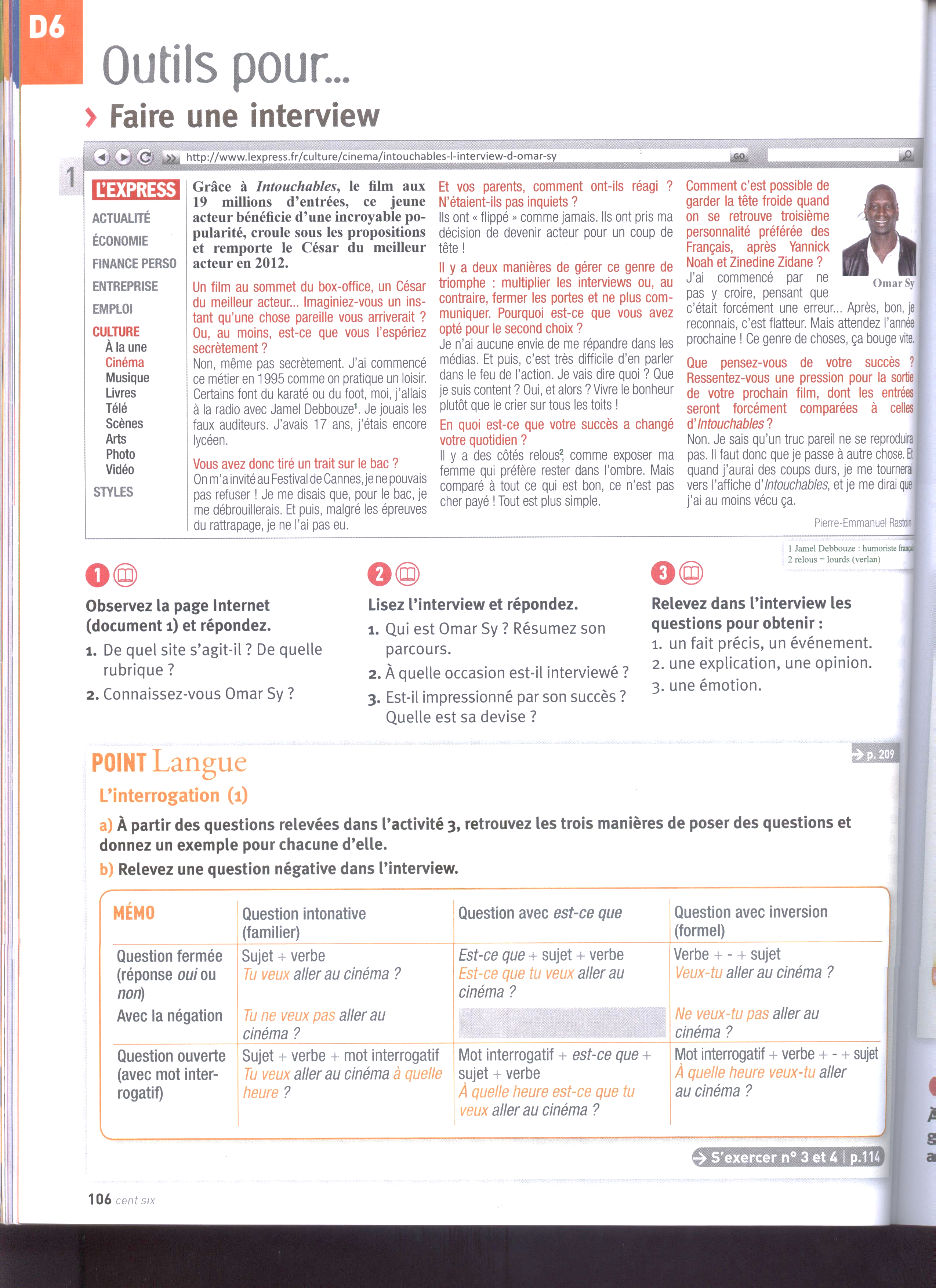 Jamel Debbouze : humoriste françaisRelous : lourds, difficiles, nuls, dérangeants1.  A quelle occasion Omar Sy est-il interviewé ?1 …………………………………………………………………………..Le film Intouchables dans lequel Joue Omar Sy a eu beaucoup de succès : 2VRAI ou FAUX ?.........................Trouvez 2 justifications dans le texte.…………………………………………………………………………………………..……………………………………………………………………………………………Trouvez deux succès différents d’Omar Sy :2 ………………………………………………………………………………………………………………………………………………………………………………4. Omar Sy « a tiré un trait » sur le bac :1Vrai ou Faux ?...........................Justifiez :……………………………………………………………………………………………………………..La femme d’Omar Sy aime être présente dans les médias :1 Vrai ou Faux ?..........................Justifiez :……………………………………………………………………………………………………………..Quelle est la relation d’Omar Sy avec la presse, la télé, et les journalistes ?1……………………………………………………………………………………………………………………………………………………………..Expliquez avec vos mots le sentiment des parents d’Omar quand il leur a annoncé qu’il voulait être acteur.1……………………………………………………………………………………………………………………………………………………………………..Trouvez une émotion exprimée par Omar Sy :1Ex : « je suis content ». /……………………………………………………………………….Expliquez les mots suivants. 6il croule sous les propositionsil remporte un CésarPour le bac, je me débrouilleraisun coup de têteC’est difficile d’en parler dans le feu de l’actioncrier sur tous les toitsIII/ LANGUE ………………./………30……… pointsComplétez avec un mot ou une expression (30 mots à retrouver) …../…15……… ptsUn chien méchant court derrière lui ; il part en courant = il s’…………………………………Le soir, je m’ ……………………………………… toujours à la même heure = je commence à dormir à la même heure.Il a perdu son travail le mois dernier = il a été l……………………………………..le mois dernier parce que l’usine n’est pas assez r……………………………….. Il va donc avoir des i………………………………………, peut-être 10000 euros. Mais les employés  …………………………………………. (= ils ne travaillent plus) depuis hier. Devant le bâtiment, ils ont mis une b………………………………………….. avec ces mots « Non à la fermeture de notre usine ! ». Demain ils organisent une m………………………………………… dans les rues de la ville.Les voleurs ont c…………………………………………… la maison. Ils ont m………………………… les locataires avec une a…………………. et ils ont ensuite emporté tous les objets de valeur.Cette nuit j’ai fait un c…………………………………….. (un très mauvais rêve).Le dimanche, si je veux …………………………………… de l’argent, je dois aller au …………………………………………….. car la banque est fermée. Je dois …………………………….. mon …………………………………. secret sur le c…………………………………. puis choisir la somme que je veux prendre.- Est-ce que l’……………………………………………….. au bureau est bonne ? - Oui, mes collègues sont sympathiques. On s’entend bien.- Et les l……………………………….. (= les bureaux, les salles) sont clairs ?- Oui, depuis ma fenêtre je peux a……………………………………. (voir de loin) le parc.Ce qui me g…………………… (dérange/ pose problème) le plus c’est le bruit !Les règles de politesse les règles de s………….-………………Commettre un impair, faire une bêtise : faire une g……..Je suis v……………. ( se sentir humilié, prendre mal) par ses paroles insultantes !Pour éviter les …………………………(mauvaises compréhensions) avec mes étudiants , je leur explique tout.Un homme sans domicile : un ……………………………………………Je suis ……………………… …………….. (j’ai rencontré par hasard) ton amie à la fac.Les cours de français c’est l’ en…………… !. (c’est très difficile, dur, horrible !)Aller vivre à la campagne : se mettre ………… v…………La semaine je …………………… trop  …………………… dans les transports : je suis dans le train 5h par jour !Monsieur Dupuis est le patron de cette entreprise : il est à ………………………………….. de cette entreprise.Complétez au passé : ……………………./ 3.5 ptsFrédéric ………………………………………………… (obtenir) un master d’allemand et de russe, puis il ……….…………………… (intégrer) la programme Erasmus. L’année dernière, il …………………………………………. (entrer) à l’université Humboldt à Berlin où il ……………………………………. (étudier) pendant 8 mois. Il  …………………………………………….. (s’adapter très bien) parce qu’il …………………………………………… (connaître) un peu Berlin. A cette époque-là, il……………………………………………. (savoir) que l’échange ……………………………. (être) la meilleure façon d’apprendre. Une rencontre amoureuse ! Complétez avec un verbe de votre choix au passé. …../3.5Je…………………………. la queue dans une boulangerie. Tout à coup, elle se/s’ ………………………………. vers la sortie avec sa baguette à la main. Elle ……………………….. l’air d’un ange avec ses boucles blondes. Nos regards se …………………………………………et je/j’ …………………………………….. le souffle coupé . Elle m’ /me  …………………………………….. tout de suite !  Je ……………………………. du magasin en vitesse pour rejoindre Sandrine dans la rue ! Et voilà …. On est mariés depuis plus de 20 ans.…../3Comparez votre vie à Belfort et dans votre pays en utilisant une comparaison. ……………………………………………………………………………………………………………………………………….Utilisez deux superlatifs  avec un adjectif et avec un nom pour parler de votre pays. ………………………………………………………………………………………………………………………………………………..………………………………………………………………………………………………………………………………………………..Complétez ces phrases. /21. Les différentes personnes que…………………2. Les amis dont…………………..6. Un Français vous demande comment bien se comporter quand on est invité chez des personnes de votre pays : donnez 3 conseils importants à l’impératif :  /31……………………………………………………………………………………………………………………………………2………………………………………………………………………………………………………………………………….3………………………………………………………………………………………………………………………………..IV/ Ecriture ………../20Racontez une expérience au passé que vous avez vécue en France ce semestre et qui montre une différence culturelle entre la France et votre pays. 20 lignes minimum.…………………………………………………………………………………………………………………………………………………………………………………………………………………………………………………………………………………………………………………………………………………………………………………………………………………………………………………………………………………………………………………………………………………………………………………………………………………………………………………….…………………………………………………………………………………………………………………………………………………………………………………………………………………………………………………………………………………………………………………………………………………………………………………………………………………………………………………………………………………………………………………………………………………………………………………………………………………………………………………….…………………………………………………………………………………………………………………………………………………………………………………………………………………………………………………………………………………………………………………………………………………………………………………………………………………………………………………………………………………………………………………………………………………………………………………………………………………………………………………….…………………………………………………………………………………………………………………………………………………………………………………………………………………………………………………………………………………………………………………………………………………………………………………………………………………………………………………………………………………………………………………………………………………………………………………………………………………………………………………….…………………………………………………………………………………………………………………………………………………………………………………………………………………………………………………………………………………………………………………………………………………………………………………………………………………………………………………………………………………………………………………………………………………………………………………………………………………………………………………….…………………………………………………………………………………………………………………………………………………………………………………………………………………………………………………………………………………………………………………………………………………………………………………………………………………………………………………………………………………………………………………………………………………………………………………………………………………………………………………….…………………………………………………………………………………………………………………………………………………………….…………………………………………………………………………………………………………………………………………………………………………………………………………………………………………………………………………………………………………………………………………………………………………………………………………………………………………………………………………………………………………………………………………………………………………………………………………………………………………………….